Разработала: учитель математики МБОУ СОШ №14  г. Невинномысска Лыгина Светлана Анатольевна Предмет: алгебраКласс: 7Тема урока: Решение практических задач.Тип урока: Урок рефлексии(итоговое повторение)Образовательная цель: формирование математической грамотности  при решении практико-ориентированных заданий .Применение изученных понятий, формул, приемов и алгоритмов в практических ситуациях реальной жизни.Задачи урока:образовательные:- формировать способность к решению практико-ориентированных задач (познавательные УУД);- определить готовность учащихся к самостоятельному выполнению практико-ориентированных  заданий (познавательные УУД).- закрепить  умение выделять объекты, которые описаны в задачах; устанавливать соответствие между содержательной и математической моделью объекта; составлять план решения задачи; оценивать полноту исходных данных для построения математической модели; подбирать подходящие методы исследования реальных объектов (познавательные УУД).развивающие:- способствовать развитию у учащихся УУД (регулятивного) самоопределения в целях учебной деятельности (на основе установления сходства и различия между освоенным ранее и осваиваемым на данном уроке);- способствовать развитию у учащихся УУД (познавательного) поиска и распознавания полезной информации (на основе наблюдения и оценки выявленных закономерностей).- способствовать развитию у учащихся УУД (регулятивного) самоконтроля учебной деятельности (на основе сравнения способа действия и его результата с заданным эталоном).воспитательные:- способствовать развитию у учащихся УУД (коммуникативного) оценивания ситуаций взаимодействия в соответствии с правилами поведения и этики.- способствовать развитию у учащихся УУД (личностного) осознания осваиваемого на уроке приема учебной деятельности, как ценности.Методы и формы обучения: Фронтальная, парная, индивидуальная, групповая, метод проектов.Оборудование: карточки с заданиями, карточки для рефлексии , доска, проектор.ПриложениеПодбор задач для устной и фронтальной работы практического содержания:1.Плата за телефон составляет 220 рублей в месяц. В следующем году она увеличится на 10%. Сколько рублей придётся платить ежемесячно за телефон в следующем году?2. Держатели дисконтной карты книжного магазина получают при покупке скидку 5%. Книга стоит 200 рублей. Сколько рублей заплатит держатель дисконтной карты за эту книгу?3.Банк начислил на счёт 15% годовых. Вкладчик положил на счёт 700 рублей. Сколько рублей будет на этом счёте через год, если никаких операций, кроме начисления процентов, со счётом проводиться не будет?4.После уценки телевизора его новая цена составила 0,57 старой цены. На сколько процентов уменьшилась цена телевизора в результате уценки?43.В начале учебного года в школе было 950 учащихся, а к концу учебного года их стало 893. На сколько процентов уменьшилось за учебный год число учащихся?5.Поступивший в продажу в январе мобильный телефон стоил 1600 рублей. В мае он стал стоить 1440 рублей. На сколько процентов снизилась цена на мобильный телефон в период с января по май?6.Установить соответствие между величинами и их возможными значениями: к каждому элементу первого столбца подберите элемент из второго столбца.. Семья из трех человек едет из Москвы в Чебоксары. Можно ехать поездом, а можно — на своей машине. Билет на поезд на одного человека стоит 930 рублей. Автомобиль расходует 11 литров бензина на 100 километров пути, расстояние по шоссе равно 700 км, а цена бензина равна 18,5 рублей за литр. Сколько рублей придется заплатить за наиболее дешевую поездку на троих?7. На диаграмме показано распределение выплавки цинка (в тысячах тонн) в 11 странах мира за 2009 год. Среди представленных стран первое место по выплавке цинка занимали США, одиннадцатое место — Иран. Какое место занимала Канада?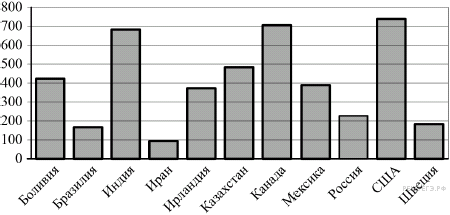 8. В нескольких эстафетах, которые проводились в школе, команды показали следующие результаты:При подведении итогов для каждой команды баллы по всем эстафетам суммируются. Побеждает команда, набравшая наибольшее количество баллов. Какое итоговое место заняла команда «Чемпионы»?9. Семья из трех человек едет из Москвы в Чебоксары. Можно ехать поездом, а можно — на своей машине. Билет на поезд на одного человека стоит 930 рублей. Автомобиль расходует 11 литров бензина на 100 километров пути, расстояние по шоссе равно 700 км, а цена бензина равна 18,5 рублей за литр. Сколько рублей придется заплатить за наиболее дешевую поездку на троих?Основные этапы организации учебной деятельностиЦель на каждом этапеДеятельность учителяДеятельность обучающихся1.Мотивация к учебной деятельности.Психологический настрой.Вступительное слово учителя.Добрый день, ребята! Давайте улыбнемся друг другу и пожелаем хорошей плодотворной работы на уроке. Я думаю, что вам сегодня будет интересно побывать  в разных ролях: строитель, дизайнер, банкир ,завстоловой, менеджер и др. Если этот урок подскажет вам, какую профессию выбрать в будущем. Я буду этому рада.Рассказывают о своих планах после окончания школы.2.Актуализация опорных знаний. (Устный счёт и фронтальный опрос)Повторить правила действий с десятичными дробями, нахождение части от числа и числа по его части, формулы для нахождения площадей и периметров разных геометрических фигур.Активизировать работу учащихся фронтальной работой с помощью «сигнальных карт-ответов». Тренировка соответственных мыслительных операций.Организовывает фронтальную работу, контролирует ответы учеников по сигнальным картам (с комментариями)Применяют ранее полученные знания для выполнения предложенных заданий на доске.  Показывают ответы на сигнальных картах. Фиксируют затруднения, возникшие на данном этапе и отмечают их в оценочном листе.3. Формулировка темы урока, постановка учебных задач.Формирование навыков самостоятельно обнаруживать и формулировать учебную проблему, определять цель, задачи.Организует коммуникативную деятельность учеников.Предлагает самостоятельно учащимся сформулировать тему урока и цель.Учитель открывает тему урока и обращает внимание детей, что для решения поставленных задач потребуются знания ,полученные и на уроках математики в 5,6 классах и на алгебре и геометрии в 7 классе.Формулируют тему урока,  цель, определяют задачи.4. Совместное исследование проблемы Поиск решения учебной задачи. Решение задач практической направленностиОрганизовывает устный коллективный анализ учебных задач. Фиксирует выдвинутые учениками решение, организует обсуждение.Исследуют условия задач, обсуждают способы решения.Анализируют и аргументируют свою точку зрения.5.Работа в группахПрименение изученных понятий, формул, приемов ,алгоритмов при решении практико-ориентированных задач Организует работу в группах. Предлагает детям выбрать группу по интересу, в зависимости от поставленной задачи, связанной с разной профессиональной направленностью.1 группа- Расчёт бюджета личного меню ученика в школьной столовой; 2 группа-Расчёт бюджета поездки в Москву на Красную Площадь(с двухдневным пребыванием),3 группа-Расчёт бюджета дизайнерской работы на 2 этаже школы;4группа-Расчёт бюджета замены плитки на парадном входе школы.Выбирают группу, в которой будут работать, консультантов.Совершенствуют навыки учебного сотрудничества. Учатся обосновывать свои суждения, приводить доказательства, дискуссировать, признавать ошибочные суждения.Отрабатывают навыки решения задач, направленных на формирование практических навыков.1 группа-  в школьной столовой берут утверждённое меню на месяц и учитывая сумму, выделяемую родителями на питание, составляют меню на неделю;2 группа-выходит в интернет и делает мониторинг цен на перелёт, проживание и питание в Москве.3 группа-на втором этаже школы составляет дизайн-проект и делают расчет бюджета на этот проект4 группа-делают замеры ступенек парадного входаи высчитывают, сколько плитки необходимо для облицовки и какой бюджет этой работы.6. Афиширование мини проектовКонтроль выполненных заданийОрганизовывает афишированиеВыбирают представителя от каждой группы для афиширования результата решения поставленных задач. Афишируют результаты.7. Рефлексия ученой деятельностиСоотнести цель и результаты учебной деятельности.Организация рефлексии.Какие цели мы поставили в начале урока. Как вы считаете, достигли ли мы их? Что нового вы узнали на уроке?  Что у вас получилось, Какие были затруднения? Понравилось ли вам погружение в отдельные направления профессиональной деятельности?Анализируют результаты своей работы в группе, самостоятельной работы. Заполняют листы контроля.Анализируют свой успех, свои затруднения на уроке8. Домашнее заданиеФормирование математической грамотности при выполнении мини проектов.Домашнее задание на выбор:1. Расчёт стоимости ремонта комнаты вашего дома. 2.Расчёт бизнес-плана: «Мини пекарня нашей семьи»Выбирают домашнее задание в зависимости от поставленных целей.ВЕЛИЧИНЫВОЗМОЖНЫЕ ЗНАЧЕНИЯА) объём бутылки газировкиБ) объём багажника автомобиляВ) объём грузового отсека транспортного самолётаГ) объём воды в Чёрном море1) 2 л2) 200 л3) 555 000 км34) 400 м3ВЕЛИЧИНЫВОЗМОЖНЫЕ ЗНАЧЕНИЯА) толщина волосаБ) рост новорожденного ребенкаВ) длина футбольного поляГ) длина экватора1) 40 000 км2) 50 см3) 0,1 мм4) 90 мВЕЛИЧИНЫВОЗМОЖНЫЕ ЗНАЧЕНИЯА) Объём воды в озере БайкалБ) Объём пакета кефираВ) Объём бассейнаГ) Объём ящика для фруктов1) 1 л2) 23 615,39 км33) 72 л4) 600 м3 ВЕЛИЧИНЫВОЗМОЖНЫЕ ЗНАЧЕНИЯА) высота вагонаБ) рост пятилетнего ребёнкаВ) высота Троицкой башни КремляГ) длина Москвы-реки1) 112 см2) 79,3 м3) 370 см4) 503 кмВЕЛИЧИНЫВОЗМОЖНЫЕ ЗНАЧЕНИЯА) масса футбольного мячаБ) масса дождевой каплиВ) масса взрослого бегемотаГ) масса стиральной машины1) 18 кг2) 2,8 т3) 20 мг4) 750 гКомандаI эстафета, баллыII эстафета, баллыIII эстафета, баллы«Непобедимые»441«Прорыв»123«Чемпионы»212«Тайфун»334